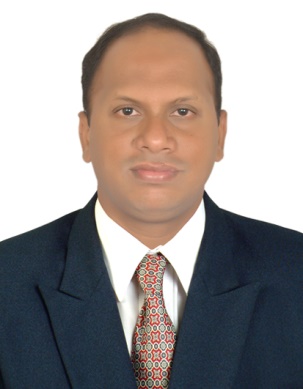 CAREER OBJECTIVE:Seeking for a responsible career in Material Management & Purchasing field, where in I can utilize my enriched professional aspects of knowledge and skills for making a significant contribution to the success of an Organization.Total 11 years of experience in Gulf as Purchaser.4 years & 5 month experience in Qatar as a MEP procurement officer.6 years & 5 month experience in Dubai as a purchaser and sales.Designation  		-	MEP- Procurement Officer.  Duration 		-	November 2013 to March 2018.Company Details	-	Trinity Engineering Services WLL Doha-QatarJob Responsibilities:Ensure competent quality execution of all regular purchasing duties              and administrative works.Coordinate with user departments and supplier in the purchasing                scope of work for projects assigned.Sending inquiries to the suppliers.Support relevant departments with quotation for the purpose of     tenders.Finalizing and Releasing LOI.Obtain quotations and negotiation with suppliers for final price,                delivery period/terms and payment terms.Responsible for the preparation and process purchase order and               document in accordance with company policies and procedures.Purchase and issue order in accordance to specificationMonitor and co-ordinate deliveries of items between suppliers to  	 ensure that all items are delivered to site/store on time.Maintaining complete updated purchasing records/data and pricing in                the system.Prepare reports and summarize data including sales report and book               value.Execution and monitoring of all regular purchasing duties.Plan and Manage inventory levels of materials or product.Meeting new suppliers and collection of product details and enter into company database.  Follow up with project store keepers for material receipt note and delivery note.Additional Responsibilities:Preparation of Goods receive note after receipt of material at site.Arranging inspection of items by user Department.Preparation of report of rejected items which are binned separately.Preparation of Comparative statement.Preparation of Purchase order.Preparation of Material Requisition if required.Project worked under Trinity Engineering Services WLL.Project Name: Abraj Quartier AQ3 & AQ4 , Pearl Qatar, M/C - Shapoorji Pallonji, Doha , QatarProject Name: Our Own English High School, wakrah, Doha.M/C- Al Ibthihaj Eng. & Contracting.Project Name: West Minister School, wakrah, Doha. M/C- Al Ibthihaj Eng. & Contracting.Project Name: Marina Tower R15 residential tower,lusail Doha. M/C - ITCCProject Name: Shaza Hotel,Old salatha,  Doha.M/C – Domopan.Project Name : Foxhills Residence D16, D19, D23 & N27, Lusail.M/C – Amar construction.Project Name: Dinning Hall,Al Khor Doha. M/C- Al Ibthihaj Eng. & Contracting.Designation  		-	Purchase and Sales coordinator  Duration 		-	6 Years and 5 month ( September 2006 to feb 2013 )Company Details	-	Trinity Mechanical Services L.L.C ( Hydraulic Division)Job Responsibilities:Receiving Job card.Preparing Delivery Note and Invoices for cash and credit customers.Preparing Quotation and finalizing Quotation.Preparing local purchaser order, Performa Invoices, port and custom paper.Clearing LPO from important customer like RTA, DM, DP WORLD, FAMCO, DUBAL etc.Purchase required material from different local vendor.Delivery of goods to respective customers.Follow up of pending payment from credit customer and maintaining clear record of cash and credit collection.Making petty cash voucher and handling cash.Handling phone and transportation if required.Well experience in MS office ( EXCEL , WORD , POWERPOINT )Familiar with Internet and email.